CURRICULUM VITAE 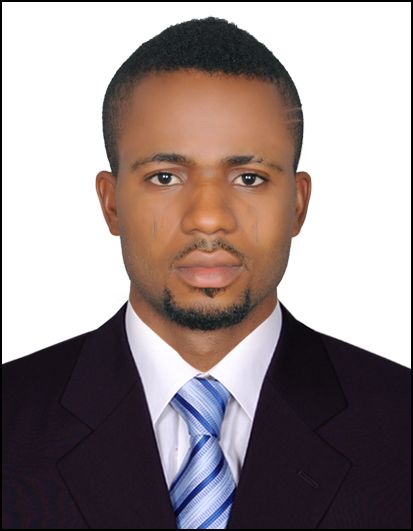 OBAZI E-mail :obazi.381953@2freemail.com POSITION APPLIED:    SALES & CUSTOMER SERVICEPERSONAL REFERENCEDate of Birth	:	15th May 1992Nationality		:	NigeriaCivil Status		:	Single		Sex			:	MaleVisa status		:         Visiting  VisaCAREER OBJECTIVESeeking employment in order to provide professional quality service in favorable and conducive organization with challenging to discharge duties effectively and efficiently as required of me by employer thorough team work and dedication, so as to achieve the organization goals through the search for excellence.WORK EXPERIENCeWorked as a Sales Customer Service RCR General                                                    Trading LLC 	 (3 years)DUTIES AND RESPONSIBILITIESScan items and ensure pricing is correct.Take customers' orders.Greet customers and ask if they want paper or plastic.Deliver hot or cold food to customers.Take coupons and scan correctly.Dispense correct change.Take money in the form of cash, credit EDUCATIONAL ATTAINMENT Higher Secondary School (C.S.A.I CROSS RIVER STATE NIGERIA)EXTRA SKILLSI feel responsible for my actions and to my work.Good team player.Quick leaner.Leadership capabilitiesHardworking and can work under pressureLANGUAGES SKILLSEnglish, DECLARATIONI hereby certify that the above information are true and correct to the best of my knowledge and belief.Place: Dubai                                              OBAZI 